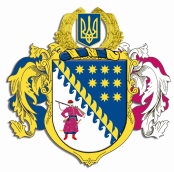 ДНІПРОПЕТРОВСЬКА ОБЛАСНА РАДАVIIІ СКЛИКАННЯПостійна комісія обласної ради з питань діяльності комунальних підприємств та підприємництва49004, м. Дніпро, просп. Олександра Поля, 2ПРОТОКОЛ № 9засідання постійної комісії обласної ради10 жовтня  2022 року15.00Всього членів комісії – 5 чол.Присутні – 4 чол. в онлайн режимі.Відсутні – 1 чол.Присутні члени комісії: Тимошенко В.В., Мірошніченко М.О., Бабаченко Н.В., Горобець С.Г.Відсутні члени комісії: Березинський В.П.У роботі комісії взяли участь:Костіна Наталія Степанівна − начальник відділу по роботі з  керівниками комунальних підприємств, закладів та установ управління стратегічного планування та комунальної власності;	Головував: Тимошенко В.В.Порядок денний:		1. Про обрання секретаря засідання постійної комісії.2. Про внесення до порядку денного тринадцятої сесії Дніпропетровської обласної ради VIII скликання проєкту рішення „Про Програму розвитку малого та середнього підприємництва  в Дніпропетровській області на 2023 – 2024 роки”. (Доповідає: Тимошенко Владлен Васильович – голова постійної комісії).3. Про внесення до порядку денного тринадцятої сесії Дніпропетровської обласної ради VIII скликання проєкту рішення ,,Питання діяльності окремих обласних комунальних підприємств та закладів, що належать до спільної власності територіальних громад сіл, селищ, міст Дніпропетровської області”. (Доповідає: Тимошенко Владлен Васильович – голова постійної комісії.)4. Про внесення до порядку денного тринадцятої сесії Дніпропетровської обласної ради VIII скликання проєкту рішення ,,Про трудові відносини з керівниками обласних комунальних підприємств, закладів та установ, що належать до спільної власності територіальних громад сіл,  селищ, міст Дніпропетровської області”. (Доповідає: Тимошенко Владлен Васильович – голова постійної комісії.)5. Про внесення до порядку денного тринадцятої сесії Дніпропетровської обласної ради VIII скликання проєкту рішення „Про затвердження Порядку призначення на посаду на конкурсній основі за контрактом керівників закладів фахової передвищої освіти, що належать до спільної власності територіальних громад сіл, селищ, міст Дніпропетровської області, та звільнення їх із займаної посади”.		СЛУХАЛИ 1: Про обрання секретаря засідання постійної комісії.ВИСТУПИЛИ: Тимошенко В.В. з пропозицією обрати секретарем засідання постійної комісії Горобця С.Г.  у зв’язку з відсутністю секретаря постійної комісії Березинського В.П.	ВИРІШИЛИ: обрати секретарем засідання постійної комісії              Горобця С.Г.Результати голосування:за 			– 3проти		 – 0утримались   	– 0 усього 		– 3(Горбець С.Г. не голосував)	СЛУХАЛИ 2:  Про внесення до порядку денного тринадцятої сесії Дніпропетровської обласної ради VIII скликання проєкту рішення „Про Програму розвитку малого та середнього підприємництва в Дніпропетровській області на 2023 – 2024 роки”.	Інформація: Тимошенко В.В.ВИРІШИЛИ: 1. Інформацію Тимошенка В.В.  про внесення до порядку денного дванадцятої сесії Дніпропетровської обласної ради VIII скликання проєкту рішення „Про Програму розвитку малого та середнього підприємництва в Дніпропетровській області на 2023 – 2024 роки” взяти до відома. 2. Погодити проєкт рішення „Про Програму розвитку малого та середнього підприємництва в Дніпропетровській області на 2023 – 2024 роки”.3. Рекомендувати сесії обласної ради розглянути проєкт рішення  „Про Програму розвитку малого та середнього підприємництва в Дніпропетровській області на 2023 – 2024 роки”.Результати голосування:за 			– 4проти		 – 0утримались   	– 0 усього 		– 4		СЛУХАЛИ 3: Про внесення до порядку денного тринадцятої сесії Дніпропетровської обласної ради VIII скликання проєкту рішення ,,Питання діяльності окремих обласних комунальних підприємств та закладів, що належать до спільної власності територіальних громад сіл, селищ, міст Дніпропетровської області”.	Інформація: Тимошенка В.В. 	ВИСТУПИЛИ: Тимошенко В.В.ВИРІШИЛИ: 1. Інформацію Тимошенка В.В.  про внесення до порядку денного тринадцятої сесії Дніпропетровської обласної ради VIII скликання проєкту рішення ,,Питання діяльності окремих обласних комунальних підприємств та закладів, що належать до спільної власності територіальних громад сіл, селищ, міст Дніпропетровської області” взяти до відома. 2. Погодити проєкт рішення ,,Питання діяльності окремих обласних комунальних підприємств та закладів, що належать до спільної власності територіальних громад сіл, селищ, міст Дніпропетровської області”.3. Рекомендувати сесії обласної ради розглянути проєкт рішення  ,,Питання діяльності окремих обласних комунальних підприємств та закладів, що належать до спільної власності територіальних громад сіл, селищ, міст Дніпропетровської області”.Доповідачем з цього питання затвердити Тимошенка В.В.Результати голосування:за 			 – 4проти		 – 0утримались          – 0усього 	        –  4	СЛУХАЛИ 4: Про внесення до порядку денного тринадцятої сесії Дніпропетровської обласної ради VIII скликання проєкту рішення ,,Про трудові відносини з керівниками обласних комунальних підприємств, закладів та установ, що належать до спільної власності територіальних громад сіл,  селищ, міст Дніпропетровської області”.	Інформація: Тимошенка В.В.	ВИСТУПИЛИ: Тимошенко В.В.	ВИРІШИЛИ: 1. Інформацію Тимошенка В.В. про внесення до порядку денного тринадцятої сесії Дніпропетровської обласної ради VIII скликання проєкту рішення ,,Про трудові відносини з керівниками обласних комунальних підприємств, закладів та установ, що належать до спільної власності територіальних громад сіл,  селищ, міст Дніпропетровської області” взяти до відома.2. Погодити проєкт рішення „Про трудові відносини з керівниками обласних комунальних підприємств, закладів та установ, що належать до спільної власності територіальних громад сіл,  селищ, міст Дніпропетровської області.”3. Рекомендувати сесії обласної ради розглянути проєкт рішення  „Про трудові відносини з керівниками обласних комунальних підприємств, закладів та установ, що належать до спільної власності територіальних громад сіл,  селищ, міст Дніпропетровської області.”Доповідачем з цього питання затвердити Тимошенка В.В.Результати голосування:за 			 – 4проти		 – 0 утримались          – 0 усього 	        –  4	СЛУХАЛИ 5: Про внесення до порядку денного тринадцятої сесії Дніпропетровської обласної ради VIII скликання проєкту рішення „Про затвердження Порядку призначення на посаду на конкурсній основі за контрактом керівників закладів фахової передвищої освіти, що належать до спільної власності територіальних громад сіл, селищ, міст Дніпропетровської області, та звільнення їх із займаної посади”.	Інформація: Тимошенка В.В.	ВИСТУПИЛИ: Тимошенко В.В.	ВИРІШИЛИ: 1. Інформацію Тимошенка В.В. про внесення до порядку денного тринадцятої сесії Дніпропетровської обласної ради VIII скликання проєкту рішення „Про затвердження Порядку призначення на посаду на конкурсній основі за контрактом керівників закладів фахової передвищої освіти, що належать до спільної власності територіальних громад сіл, селищ, міст Дніпропетровської області, та звільнення їх із займаної посади” взяти до відома.2. Погодити проєкт рішення „Про затвердження Порядку призначення на посаду на конкурсній основі за контрактом керівників закладів фахової передвищої освіти, що належать до спільної власності територіальних громад сіл, селищ, міст Дніпропетровської області, та звільнення їх із займаної посади”3. Рекомендувати сесії обласної ради розглянути проєкт „Про затвердження Порядку призначення на посаду на конкурсній основі за контрактом керівників закладів фахової передвищої освіти, що належать до спільної власності територіальних громад сіл, селищ, міст Дніпропетровської області, та звільнення їх із займаної посади”Доповідачем з цього питання затвердити Тимошенка В.В.Результати голосування:за 			 – 4проти		 – 0 утримались          – 0 усього 	        –  4Голова комісії                                                               В.В. ТИМОШЕНКОСекретар засідання комісії                                        С.Г. ГОРОБЕЦЬ   